COLLEGE OF ENGINEERING & TECHNOLOGY (Autonomous)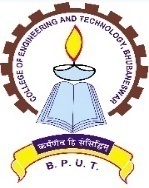 NAAC-‘A’(A Constituent College of Biju Pattnaik University of Technology, Odisha)Techno Campus, Ghatikia, PO: Mahalaxmivihar,BHUBANESWAR -751029, ODISHA, INDIA_____________________________________________________________________________________Letter No:772          / ACD                                                                             Date:17   /   03    /2021QUOTATION CALL NOTICEQuotation for supply of multi colored plastic Identity Cards for the students of CET, Bhubaneswar including Blood Grouping.Sealed quotation are invited from reputed suppliers/manufacturers with following specification for preparation & supply of multi coloredplastic Identity Cards for the new students of CET, Bhubaneswar through speed post / Registered Post.Total No. of cards to be made approximately 1140.Plastic Card with college Logo.College Logo with Photo of the students in front of with signature of the students and Principal.Back side printing of address and other information.Rate for card is to be quoted including all taxes, If Any.The STCC/ITCC/VAT/PAN CLEARANCE Documents are to be submitted.It is required to submit the quotation with a sample copy of Identity Card in Sealed Cover latest by speed post on or before 05.04.2021, 01.00 PM to this office. Without the sample copy of the I Card, Quotation will not be entertained.The undersigned reserves the right to cancel the quotation without any reason thereof.By Order of PrincipalSd/-PIC, AcademicCopy to The Chairman, Purchase Committee for information & necessary action.Copy to PIC, Internet for information to upload in CET website.